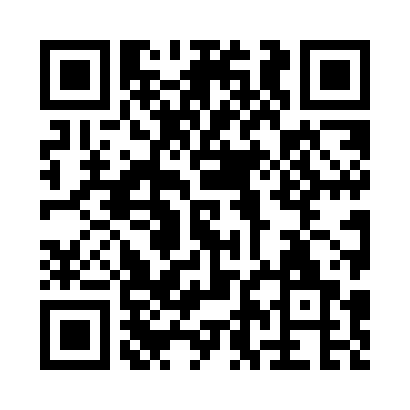 Prayer times for Pettyboro, New Hampshire, USAMon 1 Jul 2024 - Wed 31 Jul 2024High Latitude Method: Angle Based RulePrayer Calculation Method: Islamic Society of North AmericaAsar Calculation Method: ShafiPrayer times provided by https://www.salahtimes.comDateDayFajrSunriseDhuhrAsrMaghribIsha1Mon3:175:0812:524:598:3510:272Tue3:185:0912:524:598:3510:263Wed3:195:1012:524:598:3510:254Thu3:205:1012:524:598:3410:255Fri3:215:1112:534:598:3410:246Sat3:225:1212:534:598:3410:237Sun3:235:1212:534:598:3310:238Mon3:245:1312:534:598:3310:229Tue3:255:1412:534:598:3210:2110Wed3:265:1512:534:598:3210:2011Thu3:275:1512:534:598:3110:1912Fri3:295:1612:544:598:3110:1813Sat3:305:1712:544:598:3010:1714Sun3:315:1812:544:598:2910:1615Mon3:335:1912:544:598:2910:1416Tue3:345:2012:544:598:2810:1317Wed3:365:2112:544:588:2710:1218Thu3:375:2212:544:588:2610:1019Fri3:395:2312:544:588:2510:0920Sat3:405:2412:544:588:2510:0821Sun3:425:2512:544:588:2410:0622Mon3:435:2612:544:578:2310:0523Tue3:455:2712:544:578:2210:0324Wed3:465:2812:544:578:2110:0225Thu3:485:2912:544:568:2010:0026Fri3:495:3012:544:568:199:5927Sat3:515:3112:544:568:189:5728Sun3:535:3212:544:558:169:5529Mon3:545:3312:544:558:159:5430Tue3:565:3412:544:558:149:5231Wed3:575:3512:544:548:139:50